Heading 1Heading 2Heading 3Body textOur colours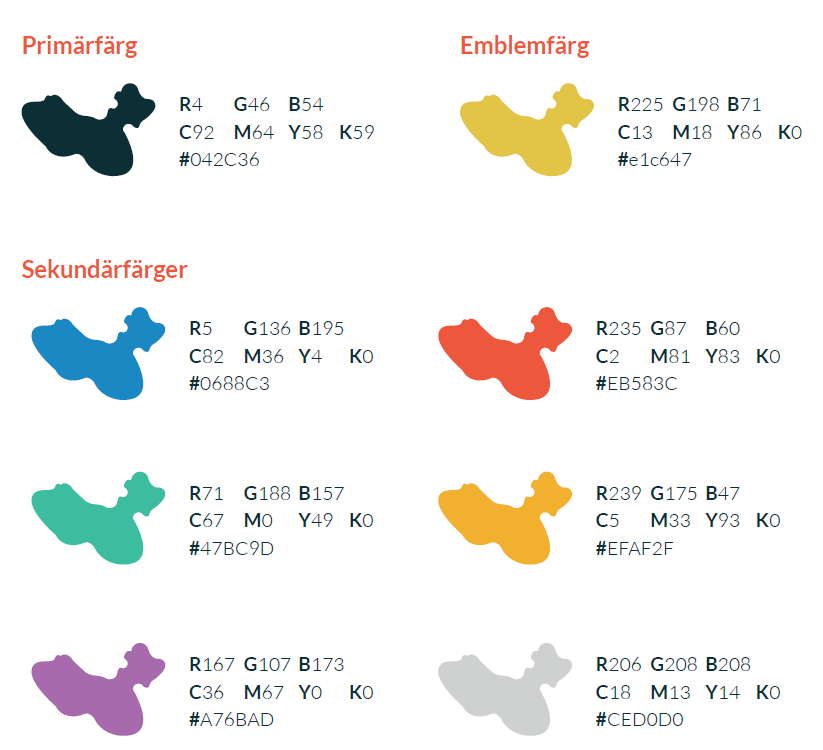 